PROČITAJ TEKST I ODGOVORI NA PITANJA. 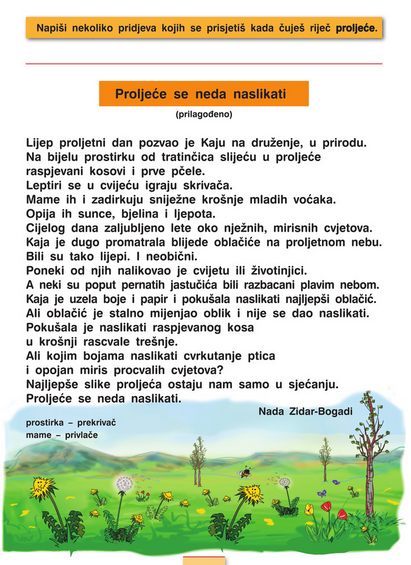 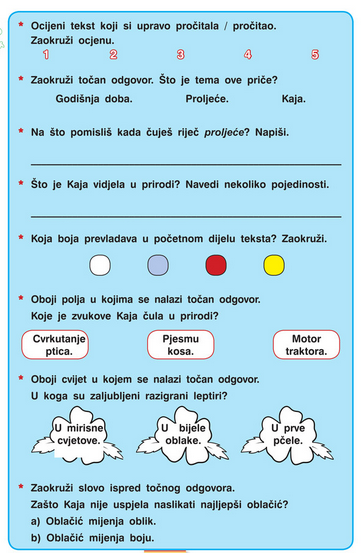 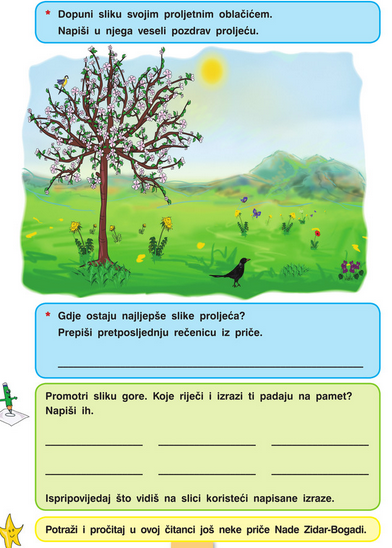 